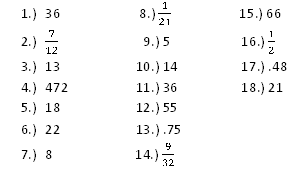 5)  11) 6)12) 7) 13) 8) 14) 9) 15) 10) 16) 17) 18) =